Take a Peek at Our WeekTiffany Green       ~ Ones ~                               Creating Our Community                                      Week of September 13, 2021StandardsActivitiesHome ExtensionVII Social StudiesB. INDIVIDUAL DEVELOPMENT AND IDENTITY  Begins to recognize characteristics of self (eyes, nose and hair)Faith FormationCreation/ I am wonderfully madeVII. Social StudiesC. Individuals and groups.Identifies family members.Facial Response activity: Naming various facial expressions of others and self-incorporating mirrors and faces of characters in stories. handprint craft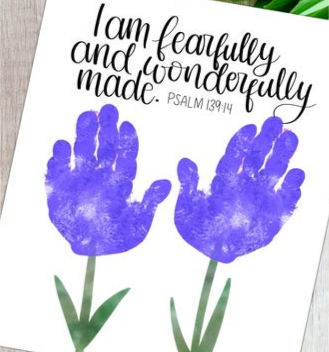 Looking at family photos(previously sent in by families) Make it into a game and see if child can find their family photo and place their own picture, with their family photo.Practice making different expressions with your child and ask them to mirror your expressions. Read Psalm 139:14 with your child “I am fearfully and wonderfully made”Explore photo albums together and see if your child can identify themself as a baby. See if they recognize themselves. 